Komunikat z zawodów strzeleckich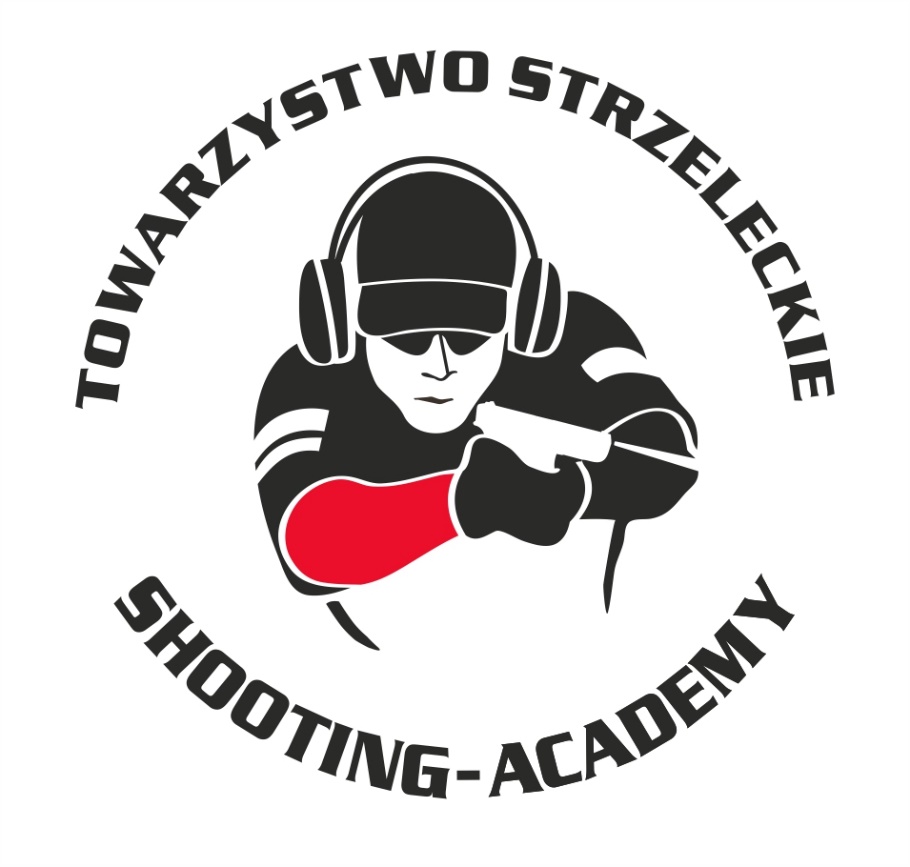 Organizator :Towarzystwo Strzeleckie Shooting-AcademyTermin :18.12.2022 r.Miejsce :Strzelnica Shooting-Academy Parzęczew k/ŁodziKarabin Centralnego Zapłonu 50m OpenKarabin Centralnego Zapłonu 50m StandardKarabin Bocznego Zapłonu Zapłonu 50m OpenKarabin Bocznego Zapłonu Zapłonu 50m StandardPistolet Centralnego Zapłonu 25mPistolet Bocznego Zapłonu 25mStalLufka PistoletStalLufka Karabinek PCCStrzelba Dynamiczna 10 strzałów ManualStrzelba Dynamiczna 10 strzałów Semi-AutoObsada sędziowska :BIELIŃSKI Jarosław - Sędzia główny zawodówKOLEŚNIKOWSKI Piotr – Przewodniczący RTISędziowie na torze :BIELIŃSKI JarosławGRZEGOREK SewerynSUZIN NikodemOSIECKI Konrad						         Przewodniczący RTI							Piotr Koleśnikowski#zawodnikklubwynik1TWARKOWSKI AdamSHOOTING-ACADEMY Łódź702OLCZYK KrzysztofSHOOTING-ACADEMY Łódź693OSIŃSKI PawełSHOOTING-ACADEMY Łódź484BRZESKI ArkadiuszSHOOTING-ACADEMY Łódź285SUZIN NikodemSHOOTING-ACADEMY Łódź98 (0x11)6ŚLIWCZYŃSKI RyszardSHOOTING-ACADEMY Łódź07RACZYŃSKI KamilSHOOTING-ACADEMY Łódź0#zawodnikklubwynik1SUZIN NikodemSHOOTING ACADEMY Łódź982MEHLBERG ThomasSHOOTING ACADEMY Łódź953STRONIAS ArturORZEŁ Kutno944MATERNE MichałSHOOTING-ACADEMY Łódź915JUSTYŃSKI RafałSHOOTING-ACADEMY Łódź906TWARKOWSKI AdamSHOOTING-ACADEMY Łódź857PAJĄK MirosławCOLT Łódź788MEHLBERG JarosławSHOOTING-ACADEMY Łódź779OSIECKI KonradSHOOTING-ACADEMY Łódź7510RACZYŃSKI KamilSHOOTING-ACADEMY Łódź0#zawodnikklubwynik1RACZYŃSKI KamilSHOOTING-ACADEMY Łódź0#zawodnikklubwynik1RACZYSKI KamilSHOOTING-ACADEMY Łódź0#zawodnikklubwynik1BIELIŃSKI JarosławSHOOTING-ACADEMY Łódź862WRÓBLEWSKI SławomirSHOOTING-ACADEMY Łódź84(1x10, 4x9)3BIELIŃSKI ArturSHOOTING-ACADEMY Łódź84 (1x10, 0x9)4TWARKOWSKI AdamSHOOTING-ACADEMY Łódź80 (2x10)5GOLAŃSKA-WRÓBLEWSKA MagdalenaSHOOTING-ACADEMY Łódź80 m(1x10)6STRONIAS ArturORZEŁ Kutno79 1x10)7MATERNE MichałSHOOTING-ACADEMY Łódź79 (0x10)8KRUSZYŃSKI JanSHOOTING-ACADEMY Łódź689STARZYŃSKI PiotrSHOOTING-ACADEMY Łódź6710MEHLBERG ThomasSHOOTING-ACAEMY Łódź6511PAJĄK MirosławCOLT Łódź5812OLCZYK KrzysztofSHOOTING-ACADEMY Łódź5713NIKODEM SuzinSHOOTING-ACADEMY Łódź5414ŚLIWCZYŃSKI RyszardSHOOTING-ACADEMY Łódź53 (1x11)15MACIEJEK PawełSHOOTING-ACADEMY Łódź53 (0x11)16MEHLBERG JarosławSHOOTING-ACADEMY Łódź5117OSIŃSKI PawełSHOOTING-ACADEMY Łódź4118BRZESKI ArkadiuszSHOOTING-ACADEMY Łódź3419JUSTYŃSKI RafałSHOOTING-ACADEMY Łódź2720RACZYŃSKI KamilSHOOTING-ACADEMY Łódź2#zawodnikklubwynik1BIELIŃSKI JarosławSHOOTING-ACADEMY Łódź852MATERNE MichałSHOOTING-ACADEMY Łódź843OSIŃSKI PawełSHOOTING-ACADEMY Łódź594BRZESKA Karolina (junior)SHOOTING-ACADEMY Łódź75RACZYŃSKI KamilSHOOTING-ACADEMY Łódź0#zawodnikklubwynik1BIELIŃSKI ArturSHOOTING-ACADEMY Łódź23,962STARZYŃSKI PiotrSHOOTING-ACADEMY Łódź31,213PAJĄK MirosławCOLT Łódź37,824KRUSZYŃSKI JanSHOOTING-ACADEMY Łódź40,975STRONIAS ArturORZEŁ Kutno41,246SOBCZAK DanielSHOOTING-ACADEMY Łódź43,567MATERNE MichałSHOOTING-ACADEMY Łódź45,548OSIEDCKI KonradSHOOTING-ACADEMY Łódź53,179MEHLBERG JarosławSHOOTING-ACADEMY Łódź55,1110OLCZYK KrzysztofSHOOTING-ACADEMY Łódź58,4511MELHBERG ThomasSHOOTING-ACADEMY Łódź104,1312OSIŃSKI PawełSHOOTING-ACADEMY Łódź276,32#zawodnikklubwynik1BIELIŃSKI JarosławSHOOTING-ACADEMY Łódź20,402MATERNE MichałSHOOTING-ACADEMY Łódź27,36#zawodnikklubwynik1SUZIN NikodemSHOOTING-ACADEMY Łódź15,302OLCZYK KrzysztofSHOOTING-ACADEMY Łódź34,673OSIECKI KonradSHOOTING-ACADEMY Łódź38,524MEHLBERG JarosławSHOOTING-ACADEMY Łódź44,255JUSTYŃSKI RafałSHOOTING-ACADEMY Łódź44,086JĘDRZEJCZAK MichałSHOOTING-ACADEMY Łódź47,287OSIŃSKI PawełSHOOTING-ACADEMY Łódź61,448BRZESKI ArkadiuszSHOOTING-ACADEMY Łódź72,269SOBCZAK DanielSHOOTING-ACADEMY Łódź76,2110GOLAŃSKA-WRÓBLEWSKA MagdalenaSHOOTING-ACADEMY Łódź208,4011RACZYŃSKI KamilSHOOTING-ACADEMY Łódź223,44#zawodnikzawodnikklubklubwynik1MATERNE MichałMATERNE MichałSHOOTING-ACADEMY ŁódźSHOOTING-ACADEMY Łódź13,132GOLAŃSKA-WRÓBLEWSKA MagdalenaGOLAŃSKA-WRÓBLEWSKA MagdalenaSHOOTING-ACADEMY ŁódźSHOOTING-ACADEMY Łódź54,853ŚLIWCZYŃSKI RyszardŚLIWCZYŃSKI RyszardSHOOTING-ACADEMY ŁódźSHOOTING-ACADEMY Łódź67,773TWARKOWSKI AdamSHOOTING-ACADEMY ŁódźSHOOTING-ACADEMY Łódź77,9077,904WRÓBLEWSKI SławomirSHOOTING-ACADEMY ŁódźSHOOTING-ACADEMY Łódź31,8431,845RACZYŃSKI KamilSHOOTING-ACADEMY ŁódźSHOOTING-ACADEMY Łódź300,00300,00